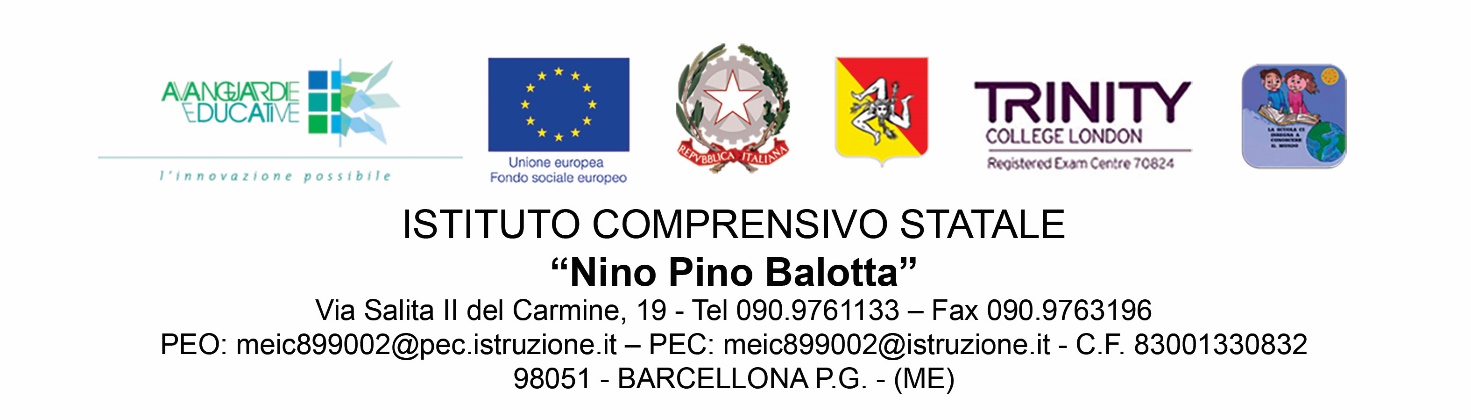 Prot. N°…del 30.05.2024Oggetto: sintesi del D.Lgs 62/2017 e dell’OM  n°699 del 06.05.2021concernente la valutazione finale degli alunni per l’a.s. 2023/2024 e prime disposizioni per il recupero degli apprendimenti.Visto: il T.U. 297/1994 e D.P.R. 275/1999Vista: la Legge 107/2015Visto: il D.lgs 165/2015 e s.m.i.Visto: il PTOF 2022/2025Il Dirigente ScolasticoCondivide la sintesi dei criteri di valutazione degli alunni ai sensi del D.Lgs 62/2017 e dell’O.M. n°699 del 06.05.2021 riguardanti il primo ciclo di istruzione.D.Lgs 62/2017…stralcio….Principi. Oggetto e finalita' della valutazione e della certificazione Art.1. La valutazione ha per oggetto il processo formativo e i risultati di apprendimento delle alunne e degli alunni, delle studentesse e degli studenti delle istituzioni scolastiche del sistema nazionale di istruzione e formazione, ha finalita' formativa ed educativa e concorre al miglioramento degli apprendimenti e al successo formativo degli stessi, documenta lo sviluppo dell'identita' personale e promuove la autovalutazione di ciascuno in relazione alle acquisizioni di conoscenze, abilita' e competenze.  2. La valutazione e' coerente con l'offerta formativa delle istituzioni scolastiche, con la personalizzazione dei percorsi e con le Indicazioni Nazionali per il curricolo e le Linee guida di cui ai decreti del Presidente della Repubblica 15 marzo 2010, n. 87, n. 88 e n. 89; e' effettuata dai docenti nell'esercizio della propria autonomia professionale, in conformita' con i criteri e le modalita' definiti dal collegio dei docenti e inseriti nel piano triennale dell'offerta formativa. 3. La valutazione del comportamento si riferisce allo sviluppo delle competenze di cittadinanza. Lo Statuto delle studentesse e degli studenti, il Patto educativo di corresponsabilita' e i regolamenti approvati dalle istituzioni scolastiche ne costituiscono i riferimenti essenziali.Art. 2 Valutazione nel primo ciclo 1. La valutazione periodica e finale degli apprendimenti delle alunne e degli alunni nel primo ciclo, ivi compresa la valutazione dell'esame di Stato, per ciascuna delle discipline di studio previste dalle Indicazioni Nazionali per il curricolo, e' espressa con votazioni in decimi che indicano differenti livelli di apprendimento. 2. L'istituzione scolastica, nell'ambito dell'autonomia didattica e organizzativa, attiva specifiche strategie per il miglioramento dei livelli di apprendimento parzialmente raggiunti o in via di prima acquisizione. 3. La valutazione e' effettuata collegialmente dai docenti contitolari della classe ovvero dal consiglio di classe. I docenti che svolgono insegnamenti curricolari per gruppi di alunne e di alunni, i docenti incaricati dell'insegnamento della religione cattolica e di attivita' alternative all'insegnamento della religione cattolica partecipano alla valutazione delle alunne e degli alunni che si avvalgono dei suddetti insegnamenti. La valutazione e' integrata dalla descrizione del processo e del livello globale di sviluppo degli apprendimenti raggiunto. I docenti, anche di altro grado scolastico, che svolgono attivita' e insegnamenti per tutte le alunne e tutti gli alunni o per gruppi degli stessi, finalizzati all'ampliamento e all'arricchimento dell'offerta formativa, forniscono elementi conoscitivi sull'interesse manifestato e sul profitto conseguito da ciascun alunno. Le operazioni di scrutinio sono presiedute dal dirigente scolastico o da suo delegato.5. La valutazione del comportamento dell'alunna e dell'alunno viene espressa collegialmente dai docenti attraverso un giudizio sintetico riportato nel documento di valutazione, secondo quanto specificato nel comma 3 dell'articolo 1. Per le alunne e gli alunni della scuola secondaria di primo grado resta fermo quanto previsto dal decreto del Presidente della Repubblica del 24 giugno 1998, n. 249.6. I docenti di sostegno partecipano alla valutazione di tutte le alunne e gli alunni della classe; nel caso in cui a piu' docenti di sostegno sia affidato, nel corso dell'anno scolastico, la stessa alunna o lo stesso alunno con disabilita', la valutazione e' espressa congiuntamente.Art. 9 Certificazione delle competenze nel primo ciclo 1.La certificazione di cui all'articolo 1, comma 6, descrive lo sviluppo dei livelli delle competenze chiave e delle competenze di cittadinanza progressivamente acquisite dalle alunne e dagli alunni, anche sostenendo e orientando gli stessi verso la scuola del secondo ciclo. 2. La certificazione e' rilasciata al termine della scuola primaria e del primo ciclo di istruzione. 3. I modelli nazionali per la certificazione delle competenze sono emanati con decreto del Ministro dell'istruzione, dell'universita' e della ricerca sulla base dei seguenti principi: a) riferimento al profilo dello studente nelle Indicazioni nazionali per il curricolo della scuola dell'infanzia e del primo ciclo di istruzione; b) ancoraggio alle competenze chiave individuate dall'Unione europea, cosi' come recepite nell'ordinamento italiano; c) definizione, mediante enunciati descrittivi, dei diversi livelli di acquisizione delle competenze; d) valorizzazione delle eventuali competenze significative, sviluppate anche in situazioni di apprendimento non formale e informale; e) coerenza con il piano educativo individualizzato per le alunne e gli alunni con disabilita'; f) indicazione, in forma descrittiva, del livello raggiunto nelle prove a carattere nazionale di cui all'articolo 7, distintamente per ciascuna disciplina oggetto della rilevazione e certificazione sulle abilita' di comprensione e uso della lingua inglese. (Non si applica).Art. 11. Valutazione delle alunne e degli alunni con disabilita' e disturbi specifici di apprendimento 1. La valutazione delle alunne e degli alunni con disabilita' certificata frequentanti il primo ciclo di istruzione e' riferita al comportamento, alle discipline e alle attivita' svolte sulla base dei documenti previsti dall'articolo 12, comma 5, della legge 5 febbraio 1992 n. 104; trovano applicazione le disposizioni di cui agli articoli da 1 a 10.2. Nella valutazione delle alunne e degli alunni con disabilita' i docenti perseguono l'obiettivo di cui all'articolo 314, comma 2, del decreto legislativo 16 aprile 1994 n. 297.9. Per le alunne e gli alunni con disturbi specifici di apprendimento (DSA) certificati ai sensi della legge 8 ottobre 2010, n. 170, la valutazione degli apprendimenti, incluse l'ammissione e la partecipazione all'esame finale del primo ciclo di istruzione, sono  coerenti con il piano didattico personalizzato predisposto nella scuola primaria dai docenti contitolari della classe e nella scuola secondaria di primo grado dal consiglio di classe. 10. Per la valutazione delle alunne e degli alunni con DSA certificato le istituzioni scolastiche adottano modalita' che consentono all'alunno di dimostrare effettivamente il livello di apprendimento conseguito, mediante l'applicazione delle misure dispensative e degli strumenti compensativi di cui alla legge 8 ottobre 2010, n. 170, indicati nel piano didattico personalizzato.T.U. 297/1994…stralcio….Art. 314 - Diritto all'educazione ed all'istruzione1. E' garantito il diritto all'educazione e all'istruzione della persona handicappata nelle sezioni di scuola materna e nelle classi comuni delle istituzioni scolastiche di ogni ordine e grado. 2. L'integrazione scolastica ha come obiettivo lo sviluppo delle potenzialità della persona handicappata nell'apprendimento, nella comunicazione, nelle relazioni e nella socializzazione. 3. L'esercizio del diritto all'educazione e all'istruzione non può essere impedito da difficoltà di apprendimento né da altre difficoltà derivanti dalle disabilità connesse all'handicap.) Si ringrazia per la collaborazione, porgendo cordiali saluti.								Il Dirigente Scolastico 								Prof. Genovese LuigiFirma autografa omessa ai sensi
del D.Lgs. n°82/2005 e s.m.i.